Арт-терапевтические упражнения:-Нарисуй картину про то,что хочешь,что-то важное в твоей жизни сейчас.-Сделай себе наряд,который помог бы выразить себя,быть тем,кем ты хотел бы (например,волшебная майка с крылышками,что бы ты смог летать).-Сделай отпечаток своей руки на бумаге,потом придумай что-нибудь интересное из этого изображения.-Сделай из умаги или ткани плащ, снаружи нарисуй вещи, которые бы ты хотел,что бы все видели твое желание,а внутри что бы ты не хотел.-Нарисуй картину про свою семью.Я в семье.Нарисуйй картину себя идеального.Нарисуй себя как дерево.-Возьми свой  флаг или другой символ,измени его так,что бы он был твоим личным,добавь туда вещи,которые тебе дороги.-Сделай в песке,коробке,на бумаге,подносе или из пластилина сад   всех времен года.Нарисуй (сделай) себя в этом саду.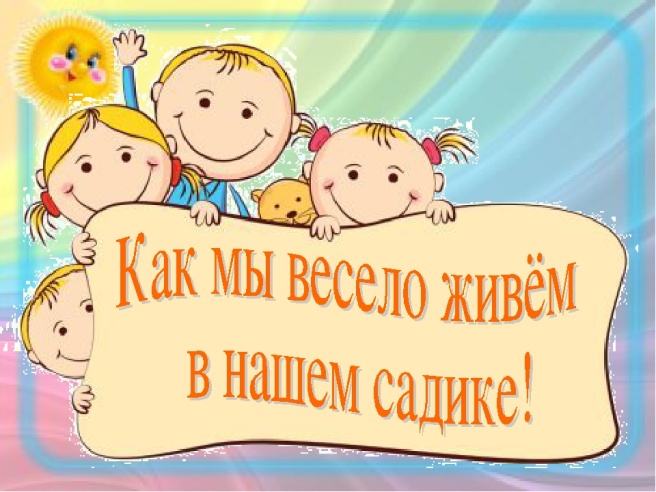 Арт-терапия (лат. ars — искусство, греч. therapeia — лечение) представляет собой  методику лечения и развития при помощи художественного творчества.Помимо всего прочего, арт-терапия  прекрасный способ безболезненно для других выразить свои эмоции и чувства.Детская арт-терапия – это простой и эффективный способ психологической помощи, основанный на творчестве и игре. Другими словами, это – лечение творчеством.Муниципальное бюджетное дошкольноеобразовательное учреждениеДетский сад «Северяночка»Памятка для родителей«Арт-терапия в помощь родителям»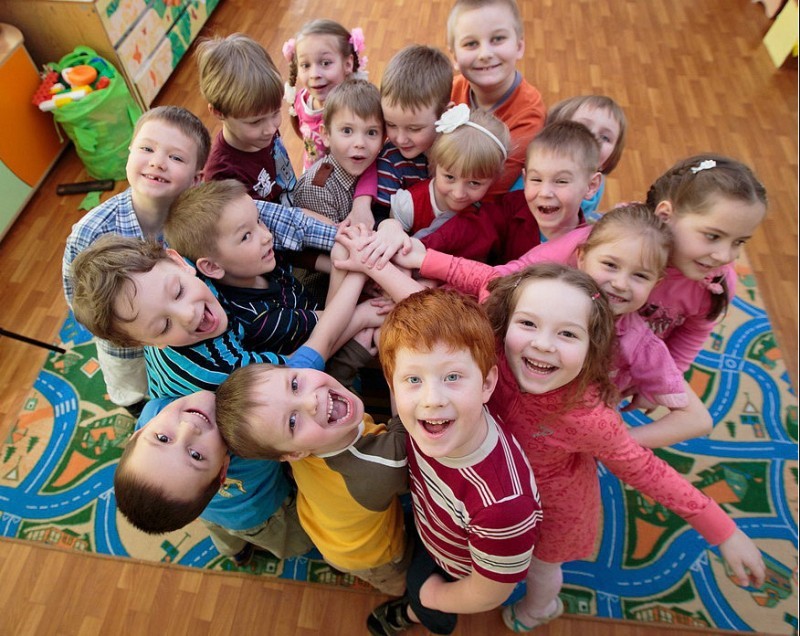 Подготовила педагог-психологКастрюлева О.А.Ребёнок и его рисункиПосмотрите на рисунки Вашего ребёнка!Что Вы видите?Какие цвета использует Ваш ребёнок в своих рисунках?Если листы изрисованы резкими чёрными или красными линиями, местами прорваны – пора бить тревогу, Ваш малыш живёт в состоянии глубокого стресса.Частое использование чёрного цвета предупреждает о появлении «зоны мрака» в душе Вашего малыша, такие зоны могут скрывать ужасающие секреты, не пропускайте это мимо своего внимания.Использование коричневого и серого цвета говорит о надвигающейся депрессии.Красный в больших количествах говорит о склонности к агрессии.Оранжевый цвет очень позитивен, явный признак большого запаса энергии.Жёлтый – цвет лёгкого веселья, радости.Синий, голубой – цвета спокойного комфортного состояния души.Зелёный – цвет развития, роста, его наличие в рисунке не может не радовать.Техника «Эбру"Эбру – фантастическая изобразительная техника. Этот особый метод рисования предполагает использование в качестве холста необычную поверхность – воду.  Рисование в данной технике полезно для неуверенных в себе детей, у которых не очень получается творческая работа привычным способом. Дети раскрепощаются, начинают верить в свои силы. Инструменты для работы:1. молоко —6% жирности2. гуашевые краски3. пипетка4. обычная кисточка5. зубочистка6. палочка для суши.7. поднос Берем большой поднос и наливаем молоко.Затем в отдельных емкостях немного разведите водой гуашь.Теперь можно выполнять все манипуляции по переносу красок:для этого используем пипетку.Набираем разведенную гуашь и капаем в молоко.При помощи зубочистки создаем загадочные рисунки.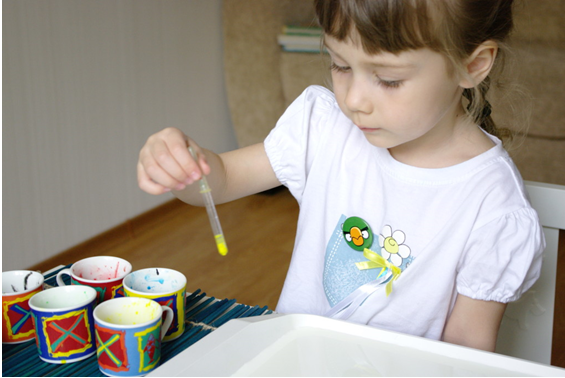  Возьмите лист, положите его на молочный рисунок и потом вытаскивайте для просушки.После того, как краски перенесены на лист, можно творить еще бесчисленное количество раз. Очень красиво получается, если краску не только капать пипеткой, но и разбрызгивать с помощью кисти. Затем можно взять зубочистку или палочку и делать узоры.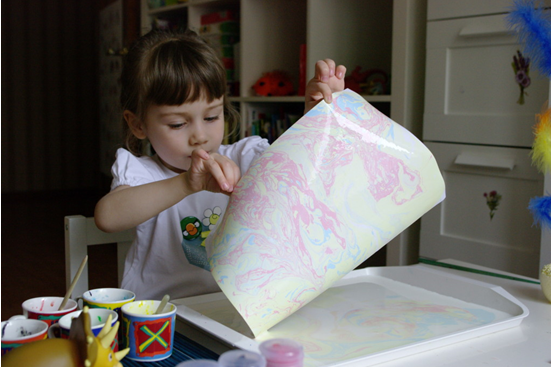 Творческих успехов!